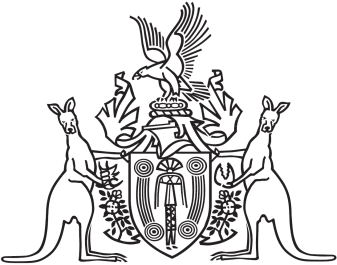 Northern Territory of AustraliaGovernment GazetteISSN-0157-833XNo. S34	29 April 2016Northern Territory of AustraliaLocal Court (Repeals and Related Amendments) Act 2016 Commencement NoticeI, John Laurence Hardy, Administrator of the Northern Territory of Australia, under section 2 of the Local Court (Repeals and Related Amendments) Act 2016 (No. 9 of 2016), fix 1 May 2016 as the day on which that Act commences.Dated 21 April 2016J. L. HardyAdministrator